             Karta nr 1  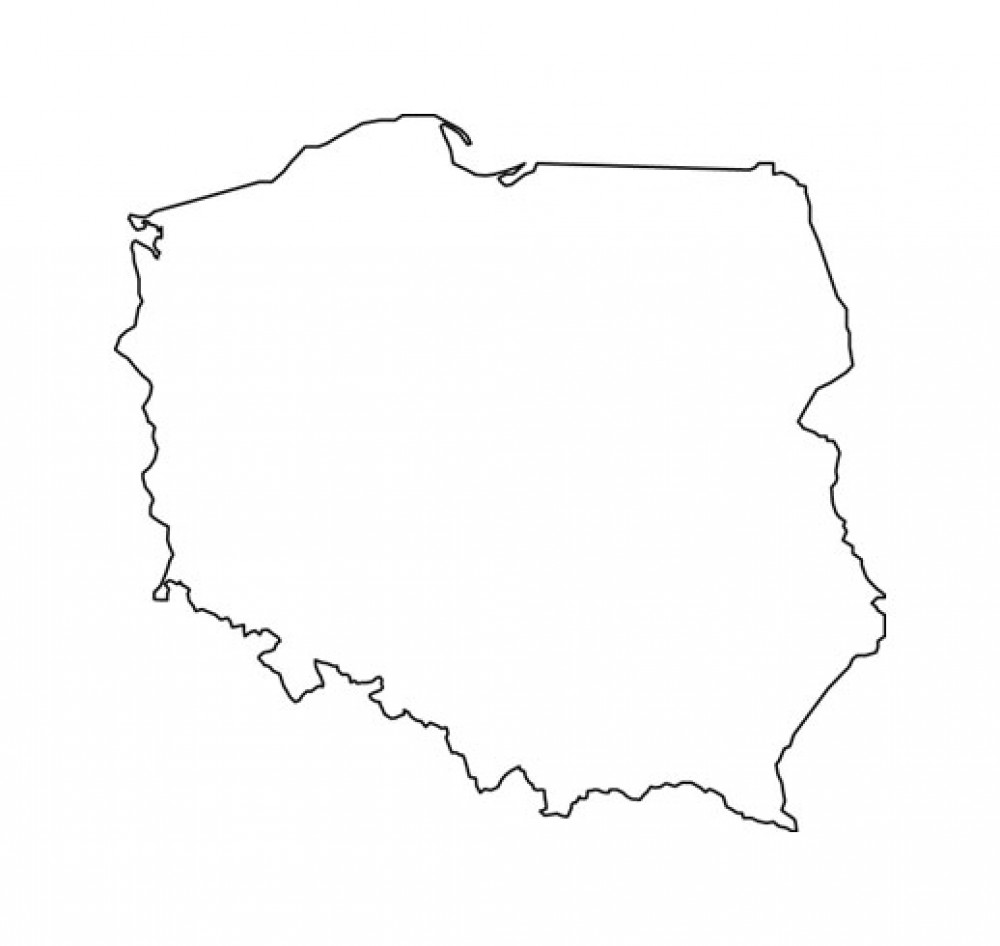 